    РОССИЙСКАЯ  ФЕДЕРАЦИЯ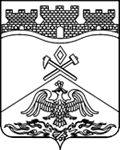             РОСТОВСКАЯ ОБЛАСТЬмуниципальное бюджетное общеобразовательноеучреждение г.Шахты Ростовской области 
«Средняя общеобразовательная школа №27 имени Д.И. Донского»МБОУ СОШ №27 г.Шахты346516 Россия, г. Шахты, Ростовской области, ул. Азовская, 46, тел./факс (8636)26-87-41, e-mail:russchool27@rambler.ruРАБОЧАЯ ПРОГРАММАпо_____________________________________________________________(указать учебный предмет, курс)Уровень общего образования (класс)_______________________________________________________________(начальное общее, основное общее, среднее общее образование с указанием класса)Количество часов ____________Учитель________________________________________________________(Ф.И.О.)Программа разработана на основеЛитература. Программы общеобразовательных учреждений. 5-11- классы (базовый уровень) / под ред. В.Я.Коровиной – М.: Просвещение, 2014.(указать примерную программу/программы, издательство, год издания при наличии)г.Шахты2022ПОЯСНИТЕЛЬНАЯ ЗАПИСКАРабочая программа по учебному предмету литература 7 класс составлена на основе Государственного стандарта общего образования,  Примерной программы основного общего образования по литературе, авторской Программы по литературе В.Я.Коровиной и др. (М.: Просвещение, 2014) к учебнику «Литература. 7 класс» в 2-х частях В.Я.Коровиной и др. (М.: Просвещение, 2022).Рабочая программа соответствует ООП ООО, целям, задачам и миссии школы.Выбор авторской программы для разработки рабочей программы обусловлен тем, что предлагаемая программа создана в соответствии с "Обязательным минимумом содержания основного общего образования по литературе" и "Базисным учебным планом общеобразовательных учреждений Российской Федерации». В ней представлено развернутое учебное содержание предмета,  количество часов на изучение основных разделов курса. В авторскую программу по литературе В.Я. Коровиной и др. изменения не вносились, программа адаптирована для учащихся 7 класса. Рабочая программа рассчитана на 69 часов (2 часа в неделю).Программа реализуется с использованием УМК под ред. Коровиной В.Я. (Литература. 7 класс: учебник для общеобразовательных организаций. В 2 ч./ В.Я. Коровина, В.П. Журавлёв, В.И. Коровин.— М.: Просвещение, 2022).Цели и задачи обученияИзучение литературы в основной школе направлено на достижение следующих целей:формирование духовно-развитой личности, осознающей свою принадлежность к родной культуре, обладающей гуманистическим мировоззрением, общероссийским гражданским сознанием, чувством патриотизма;развитие интеллектуальных и творческих способностей учащихся, необходимых для их успешной социализации и самореализации;постижение учащимися вершинных произведений отечественной и мировой литературы, их чтение и анализ, освоенный на понимании образной природы искусства слова, опирающийся на принципы единства художественной формы и содержания, связи искусства с жизнью, историзма;поэтапное, последовательное формирование умений читать, комментировать, анализировать и интерпретировать художественный текст;овладение возможными алгоритмами постижения смыслов, заложенных в художественном тексте (или любом другом речевом высказывании), и создание собственного текста, представление своих оценок и суждений по поводу прочитанного;овладение важнейшими общеучебными умениями и универсальными учебными действиями (формулировать цели деятельности, планировать ее, осуществлять библиографический поиск, находить и обрабатывать необходимую информацию из различных источников, включая Интернет и др.);использование опыта общения с произведениями художественной литературы в повседневной жизни и учебной деятельности, речевом самосовершенствовании.Данные цели обуславливают решение следующих задач:сформировать первоначальные умения анализа с целью углубления восприятия и осознания идейно-художественной специфики изучаемых произведений; совершенствовать навыки выразительного чтения;формирование способности понимать и эстетически воспринимать произведения русской и зарубежной литературы;обогащение духовного мира учащихся путем приобщения их к нравственным ценностям и художественному многообразию литературыиспользовать изучение литературы для повышения речевой культуры учащихся;воспитывать у учащихся гуманное отношение к людям разных национальностей;расширить кругозор учащихся через чтение произведений различных жанров, разнообразных по содержанию и тематике.Планируемые результаты обученияТребования к результатам освоения программы по литературеЛичностные результаты:- воспитание патриотизма, любви и уважения к Отечеству, чувства гордости за свою Родину, прошлое и настоящее многонационального народа России; осознание своей этнической принадлежности, знание истории, языка, культуры своего народа, своего края, основ культурного наследия народов России и человечества; воспитание чувства ответственности и долга перед Родиной;- формирование ответственного отношения к учению, готовности и способности обучающихся к саморазвитию и самообразованию на основе мотивации у обучению и познанию;- формирование целостного мировоззрения, соответствующего современному уровню развития науки и общественной практики;- формирование осознанного, уважительного и доброжелательного отношения к другому человеку, его мнению, мировоззрению, культуре, языку, вере, гражданской позиции, к истории, религии, традициям, языкам, ценностям народов России и народов мира;- освоение социальных норм, правил поведения, ролей и форм социальной жизни в группах и сообществах;- участие в школьном самоуправлении и общественной жизни в пределах возрастных компетенций;- формирование нравственных чувств и нравственного поведения, осознанного и ответственного отношения к собственным поступкам;- формирование основ экологической культуры на основе признания ценности жизни во всех её проявлениях и необходимости ответственного, бережного отношения к окружающей среде;- осознание значения семьи в жизни человека и общества, принятие ценностей семейной жизни, уважительное и заботливое отношение к членам своей семьи.Метапредметные результаты:- умение самостоятельно определять цели своего обучения, ставить и формулировать для себя новые задачи в учёбе и познавательной деятельности;- умение осознанно выбирать наиболее эффективные способы решения учебных и познавательных задач;- умение соотносить свои действия с планируемыми результатами, осуществлять контроль своей деятельности в процессе достижения результата;- умение оценивать правильность выполнения учебной задачи, собственные возможности её решения- владение основами самоконтроля, самооценки, принятие решений и осуществления осознанного выбора в учебной и познавательной деятельности;-умение определять понятия, создавать обобщения, устанавливать аналогии, классифицировать, устанавливать причинно- следственные связи, строить логическое рассуждение, умозаключение и делать выводы;- умение организовывать учебное сотрудничество и совместную деятельность с учителем и сверстниками; работать индивидуально и в группе; формулировать, аргументировать и отстаивать своё мнение;- умение осознанно использовать речевые средства для выражения своих чувств, мыслей и потребностей планирования и регуляции своей деятельности; владение устной и письменной речью, монологической контекстной речью;- формирование и развитие компетентности в области использования информационно-коммуникационных технологий.Предметные результаты:- понимание ключевых проблем изученных произведений русского фольклора и фольклора других народов, древнерусской литературы, литературы XVIII века, русских писателей XIX-XX века, литературы народов России и зарубежной литературы;- понимание связи литературных произведений с эпохой их написания, выявление в них нравственных ценностей и их современного звучания;- умение анализировать литературное произведение: определять его принадлежность к одному из литературных жанров; понимать и формулировать тему, идею, нравственный пафос литературного произведения; характеризовать его героев, сопоставлять героев одного или нескольких произведений;- определение в произведении элементов сюжета, изобразительно - выразительных средств языка, понимание их роли в раскрытии идейно-художественного содержания произведения; владение элементарной литературоведческой терминологией при анализе литературного произведения;- формирование собственного отношения к произведениям литературы, их оценка;- понимание авторской позиции и своё отношение к ней;- восприятие на слух литературных произведений разных жанров, осмысленное чтение и адекватное восприятие;- умение пересказывать прозаические произведения или их отрывки с использованием образных средств русского языка и цитат из текста, отвечать на вопросы по прослушанному или прочитанному тексту, создавать устные монологические высказывания разного типа, вести диалог;написание изложений и сочинений на темы, связанные с тематикой, проблематикой изученных произведений; классные и домашние творческие работы; рефераты на литературные и общекультурные темы;- понимание образной природы литературы как явления словесного искусства; эстетическое восприятие произведений литературы; формирование эстетического вкуса;- понимание русского слова в его эстетической функции, роли изобразительно-выразительных языковых средств в создании художественных образов литературных произведений.Содержание программы учебного предмета «Литература» 7 классВведениеИзображение человека как важнейшая идейно-нравственная проблема литературы. Взаимосвязь характеров и обстоятельств в художественном произведении. Труд человека, его позиция, отношение к несовершенству мира и стремление к нравственному и эстетическому идеалу.Устное народное творчествоПредания. Поэтическая автобиография народа. Устный рассказ об исторических событиях. «Воцарение Ивана Грозного»,  «Сороки-Ведьмы», «Петр и плотник».Пословицы и поговорки. Народная мудрость пословиц и поговорок. Выражение в них духа народного языка. Афористические жанры фольклораТеория литературы. Устная народная проза. Предания (начальные представления). Афористические жанры фольклора (развитие представлений).Развитие речи. Выразительное чтение. Устное рецензирование выразительного чтения. Устный монологический ответ по плану. Различные виды пересказов.Эпос народов мира. Былины. «Вольга и Микула Селянинович». Воплощение в былине нравственных свойств русского народа, прославление мирного труда. Микула — носитель лучших человеческих качеств (трудолюбие, мастерство, чувство собственного достоинства, доброта, щедрость, физическая сила).Киевский цикл былин. «Илья Муромец и Соловей-разбойник». Бескорыстное служение Родине и народу, мужество, справедливость, чувство собственного достоинства — основные черты характера Ильи Муромца. (Изучается одна былина по выбору.)Новгородский цикл былин. «Садко» (для самостоятельного чтения). Своеобразие былины. Поэтичность. Тематическое различие Киевского и Новгородского циклов былин. Своеобразие былинного стиха. Собирание былин. Собиратели. (Для самостоятельного чтения.)«Калевала» — карело-финский мифологический эпос. Изображение жизни народа, его национальных традиций, обычаев, трудовых будней и праздников. Кузнец Ильмаринен и ведьма Лоухи как представители светлого и темного миров карело-финских эпических песен.Теория литературы. Предание (развитие представлений). Гипербола (развитие представлений). Героический эпос (начальные представления). Общечеловеческое и национальное в искусстве (начальные представления).Развитие речи. Выразительное чтение. Устное рецензирование выразительного чтения (фонохрестоматия). Устный и письменный ответ на проблемный вопросТеория литературы. Героический эпос, афористические жанры фольклора. Пословицы, поговорки (развитие представлений).Развитие речи. Выразительное чтение. Устное рецензирование выразительного чтения. Устный монологический ответ по плану. Различные виды пересказов.ИЗ ДРЕВНЕРУССКОЙ ЛИТЕРАТУРЫ«Поучение» Владимира Мономаха (отрывок), «Повесть о Петре и Февронии Муромских». Нравственные заветы Древней Руси. Внимание к личности, гимн любви и верности. Народно-поэтические  мотивы в повести.Теория литературы. Поучение (начальные представления). Житие (начальные представления).«Повесть временных лет». Отрывок «О пользе книг». Формирование традиции уважительного отношения к книге. Теория литературы. Русская летопись (развитие представлений). Отражение исторических событий и вымысел, отражение народных идеалов (патриотизма, ума, находчивости).Развитие речи. Устное рецензирование выразительного чтения. Устные и письменные ответы на вопросы.ИЗ РУССКОЙ ЛИТЕРАТУРЫ  XVIII векаМихаил Васильевич Ломоносов. «К статуе Петра Великого», «Ода на день восшествия на Всероссийский престол ея Величества государыни Императрицы Елисаветы Петровны 1747 года» (отрывок). Уверенность Ломоносова в будущем русской науки и ее творцов. Патриотизм. Призыв к миру. Признание труда, деяний на благо Родины важнейшей чертой гражданина.Гавриил Романович Державин. Краткий рассказ о поэте. «Река времен в своем стремленье...», «На птичку...», «Признание». Размышления о смысле жизни, о судьбе. Утверждение необходимости свободы творчества.Теория литературы. Понятие о жанре оды (начальные представления). Особенности литературного языка XVIII столетия.Развитие речи. Выразительное чтение. Устное рецензирование выразительного чтения. Характеристика героев. Участие в коллективном диалоге. ИЗ РУССКОЙ ЛИТЕРАТУРЫ XIX векаАлександр Сергеевич Пушкин. Краткий рассказ о писателе.«Полтава» («Полтавский бой»), «Медный всадник» (вступление «На берегу пустынных волн...»), «Песнь о вещем Олеге». Интерес Пушкина к истории России. Мастерство в изображении Полтавской битвы, прославление мужества и отваги русских солдат. Выражение чувства любви к Родине. Сопоставление полководцев (Петра I и Карла XII). Авторское отношение к героям. Летописный источник «Песни о вещем Олеге». Особенности композиции. Своеобразие языка. Основная мысль стихотворения. Смысл сопоставления Олега и волхва. Художественное воспроизведение быта и нравов Древней Руси.«Борис Годунов» (сцена вЧудовом монастыре). Образ летописца как образ древнерусского писателя. Монолог Пимена: размышления о значении труда летописца для последующих поколений.«Станционный смотритель». Изображение «маленького человека», его положения в обществе. Пробуждение человеческого достоинства и чувства протеста. Трагическое и гуманистическое в повести.Теория литературы. Баллада (развитие представлений). Повесть (развитие представлений).Развитие речи. Выразительное чтение фрагментов. Устное рецензирование выразительного чтения. Участие в коллективном диалоге. Устный и письменный ответ на вопрос. Составление плана устного и письменного рассказа о герое, сравнительной характеристики героев.Михаил Юрьевич Лермонтов. Краткий рассказ о жизни и творчестве поэте.«Песня про царя Ивана Васильевича, молодого опричника и удалого купца Калашникова». Поэма об историческом прошлом Руси. Картины быта XVI века, их значение для понимания характеров и идеи поэмы. Смысл столкновения Калашникова с Кирибеевичем и Иваном Грозным. Защита Калашниковым человеческого достоинства, его готовность стоять за правду до конца.Особенности сюжета поэмы. Авторское отношение к изображаемому. Связь поэмы с произведениями устного народного творчества. Оценка героев с позиций народа. Образы гусляров. Язык и стих поэмы.«Когда волнуется желтеющая нива...», «Молитва», «Ангел». Стихотворение «Ангел» как воспоминание об идеальной гармонии, о «небесных» звуках, оставшихся в памяти души, переживание блаженства, полноты жизненных сил, связанное с красотой природы и ее проявлений. «Молитва» («В минуту жизни трудную...») — готовность ринуться навстречу знакомым гармоничным звукам, символизирующим ожидаемое счастье на земле.Теория литературы. Фольклоризм литературы (развитие представлений).Развитие речи. Выразительное чтение отрывков поэмы, стихотворений. Устное рецензирование выразительного чтения. Участие в коллективном диалоге. Устный и письменный анализ стихотворений.Николай Васильевич Гоголь. Краткий рассказ о жизни и творчестве писателя.«Тарас Бульба». Прославление боевого товарищества, осуждение предательства. Героизм и самоотверженность Тараса и его товарищей-запорожцев в борьбе за освобождение родной земли. Противопоставление Остапа Андрию, смысл этого противопоставления. Патриотический пафос повести. Особенности изображения людей и природы в повести. Теория литературы. Историческая и фольклорная основа произведения. Роды литературы: эпос (развитие понятия).Литературный герой (развитие понятия).Развитие речи. Выразительное чтение фрагментов. Устное рецензирование выразительного чтения. Участие в коллективном диалоге. Устная и письменная характеристика героев (в том числе сравнительная). Составление анализа эпизода.Иван Сергеевич Тургенев. Краткий рассказ о жизни и творчестве писателя.«Бирюк». Изображение быта крестьян, авторское отношение к бесправным и обездоленным. Мастерство в изображении пейзажа. Художественные особенности рассказа.Стихотворения в прозе. «Русский язык». Тургенев о богатстве и красоте русского языка. Родной язык как духовная опора человека. «Близнецы», «Два богача». Нравственность и человеческие взаимоотношения.Теория литературы. Стихотворения в прозе. Лирическая миниатюра (начальные представления).Развитие речи. Устный и письменный анализ текста. Участие в коллективном диалоге. Устный и письменный ответы на проблемные вопросы.Николай Алексеевич Некрасов. Краткий рассказ о писателе.«Русские женщины» («Княгиня Трубецкая»). Историческая основа поэмы. Величие духа русских женщин, отправившихся вслед за осужденными мужьями в Сибирь. Художественные особенности исторических поэм Некрасова.«Размышления у парадного подъезда». Боль поэта за судьбу народа. Своеобразие некрасовской музы. (Для чтения и обсуждения.)Теория литературы. Поэма (развитие понятия). Трехсложные размеры стиха (развитие понятия). Историческая поэма как разновидность лироэпического жанра (начальные представления).Развитие речи. Письменный ответ на вопрос проблемного характера. Устный и письменный анализ отрывков. Устное рецензирование выразительного чтения.Алексей Константинович Толстой. Краткий рассказ о жизни и творчестве поэта. Исторические баллады «Василий Шибанов» и «Князь Михайло  Репнин». Воспроизведение исторического колорита эпохи. Правда и вымысел. Тема древнерусского «рыцарства», противостоящего самовластию.Теория литературы. Историческая баллада (развитие представления)Развитие речи. Выразительное чтение исторических баллад. Устный и письменный ответы на вопросы проблемного характера. Рецензирование выразительного чтения.Михаил Евграфович Салтыков-Щедрин. Краткий рассказ о писателе.«Повесть о том, как один мужик двух генералов прокормил». Нравственные пороки общества. Паразитизм генералов, трудолюбие и сметливость мужика. Осуждение покорности мужика. Сатира в «Повести...».«Дикий помещик». Для самостоятельного чтения.Теория литературы. Гротеск (начальные представления). Ирония (развитие представлений)Развитие речи. Решение тестов. Устная и письменная характеристика героев. Составление викторины на знание текстов. Составление плана письменного высказывания.Лев Николаевич Толстой. Краткий рассказ о писателе (детство, юность, начало литературного творчества).«Детство». Главы из повести: «Классы», «Наталья Савишна», «Maman» и др. Взаимоотношения детей и взрослых. Проявления чувств героя, беспощадность к себе, анализ собственных поступков.Теория литературы. Автобиографическое художественное произведение (развитие понятия). Герой-повествователь (развитие понятия).Развитие речи. Участие в коллективном диалоге. Выразительное чтение фрагментов повести. Различные виды пересказов. Составление плана анализа эпизода. Анализ фрагмента эпического произведения.Антон Павлович Чехов. Краткий рассказ о писателе.«Хамелеон». Живая картина нравов. Осмеяние трусости и угодничества. Смысл названия рассказа. «Говорящие фамилии» как средство юмористической характеристики.«Злоумышленник», «Размазня». Многогранность комического в рассказах А. П. Чехова. (Для чтения и обсуждения.)Теория литературы. Сатира и юмор как формы комического (развитие представлений).Развитие речи. Составление плана речевой характеристики героев. Участие в коллективном диалоге. Различные виды пересказов. Устная и письменная характеристика героев.«Край ты мой, родимый край…» (обзор)Стихотворения русских поэтов XIX века о родной природе.В. Жуковский. «Приход весны»; И. Бунин. «Родина»; А. Фет. «Вечер», «Это утро...»; Ф. Тютчев. «Весенние воды», «Умом Россию не понять...»; А. К. Толстой. «Край ты мой, родимый край...», «Благовест». Поэтическое изображение родной природы и выражение авторского настроения, миросозерцания.Теория литературы. Лирика как род литературы. Пейзажная лирика как жанр (развитие представлений)Развитие речи. Составление плана письменного высказывания. Устный и письменный анализ стихотворений.ИЗ РУССКОЙ ЛИТЕРАТУРЫ XX векаИван Алексеевич Бунин. Краткий рассказ о писателе. «Цифры». Воспитание детей  в семье. Герой рассказа: сложность взаимопонимания детей и взрослых.«Лапти». Душевное богатство простого крестьянина.Теория литературы. Понятие о теме и идее произведения (развитие представлений). Портрет как средство характеристики героя (развитие представлений). Развитие речи. Выразительное чтение фрагментов рассказа. Различные виды пересказов. Участие в коллективном диалоге.Максим Горький. Краткий рассказ о писателе.«Детство». Автобиографический характер повести. Изображение «свинцовых мерзостей жизни». Дед Каширин. «Яркое, здоровое, творческое в русской жизни» (Алеша, бабушка, Цыганок, Хорошее Дело). Изображение быта и характеров. Вера в творческие силы народа.«Старуха  Изергиль»  («Легенда  о Данко»).Теория литературы. Понятие о теме и идее произведения (развитие представлений). Портрет как средство характеристики героя (развитие  представлений).Развитие речи. Выразительное чтение фрагментов рассказа. Различные виды пересказов. Участие в коллективном диалоге.Владимир Владимирович Маяковский. Краткий рассказ о писателе.«Необычайное приключение, бывшее с Владимиром Маяковским летом на даче». Мысли автора о роли поэзии в жизни человека и общества. Своеобразие стихотворного ритма, словотворчество Маяковского.«Хорошее отношение к лошадям». Два взгляда на мир: безразличие, бессердечие мещанина и гуманизм, доброта, сострадание лирического героя стихотворения.Теория литературы. Лирический герой (начальные представления). Обогащение знаний о ритме и рифме. Тоническое стихосложение (начальные представления).Развитие речи. Участие в коллективном диалоге. Выразительное чтение. Рецензирование выразительного чтения.Леонид Николаевич Андреев. Краткий рассказ о писателе.«Кусака». Чувство сострадания к братьям нашим меньшим, бессердечие героев. Гуманистический пафос произведения.Теория литературы. Герой эпического произведения (развития представлений). Средства характеристики героя (развитие представлений)Развитие речи. Участие в коллективном диалоге. Различные виды пересказа. Устный и письменный ответ на проблемный вопрос. Анализ эпизодов.Андрей Платонович Платонов. Краткий рассказ о писателе.«Юшка». Главный герой произведения, его непохожесть на окружающих людей, душевная щедрость. Любовь и ненависть окружающих героя людей. Юшка — незаметный герой с большим сердцем. Осознание необходимости сострадания и уважения к человеку. Неповторимость и ценность каждой человеческой личности.Теория литературы. Лирический герой (начальное представление). Обогащение знаний о ритме и рифме. Тоническое стихосложение (начальные представления).Развитие речи. Участие в коллективном диалоге. Различные виды пересказа. Устный и письменный ответ на проблемный вопрос. Анализ эпизода. Устная и письменная характеристика героев.Борис Леонидович Пастернак. Слово о поэте. «Июль», «Никого не будет в доме...». Картины природы, преображенные поэтическим зрением Пастернака. Сравнения и метафоры в художественном мире поэта.Теория литературы. Сравнение. Метафора (развитие представлений).Развитие речи. Выразительное чтение. Рецензирование выразительного чтения. Участие в коллективном диалоге.На дорогах войны. Героизм, патриотизм, самоотверженность, трудности и радости грозных лет войны в стихотворениях поэтов—участников войны. А. Ахматова. «Клятва»; К. Симонов. «Ты помнишь, Алеша, дороги Смоленщины...»; стихи А. Твардовского, А. Суркова, Н. Тихонова и др. Ритмы и образы военной лирики.Теория литературы. Публицистика. Интервью как жанр публицистики (начальные представления).Развитие речи. Устные и письменные ответы на вопросы. Участие в коллективном диалоге. Устный и письменный анализ стихотворений.Федор Александрович Абрамов. Краткий рассказ о писателе. «О чем плачут лошади». Эстетические и нравственно-экологические проблемы, поднятые в рассказе.Теория литературы. Литературные традиции.Развитие речи. Устное рецензирование выразительного чтения. Участие в коллективном диалоге. Устный и письменный ответ на проблемный вопрос.Евгений Иванович Носов. Краткий рассказ о писателе.«Кукла» («Акимыч»), «Живое пламя». Сила внутренней, духовной красоты человека. Протест против равнодушия, бездуховности, безразличного отношения к окружающим людям, природе. Осознание огромной роли прекрасного в душе человека, в окружающей природе. Взаимосвязь природы и человека.Теория литературы. Речевая характеристика героев (развитие представлений).Развитие речи. Выразительное чтение фрагментов рассказа. Различные виды пересказов. Участие в коллективном диалоге. Характеристика героев. Составление планов речевых характеристик.Юрий Павлович Казаков. Краткий рассказ о писателе.«Тихое утро». Взаимоотношения детей, взаимопомощь, взаимовыручка. Особенности характера героев — сельского и городского мальчиков, понимание окружающей природы. Подвиг мальчика и радость от собственного доброго поступка.Теория литературы. Рассказ. Сюжет (развитие понятий). Герой повествования (развитие понятия).Развитие речи. Участие в коллективном диалоге. Составление плана характеристики героев. Устный и письменный анализы эпизода.«Тихая моя Родина» (обзор)Стихотворения о Родине, родной природе, собственном восприятии окружающего (В. Брюсов, Ф. Сологуб, С. Есенин, Н. Заболоцкий, Н. Рубцов). Человек и природа. Выражение душевных настроений, состояний человека через описание картин природы. Общее и индивидуальное в восприятии родной природы русскими поэтами.Теория литературы. Изобразительно-выразительные средства (развитие понятий).Развитие речи. Выразительное чтение стихотворений. Устное рецензирование выразительного чтения. Участие в коллективном диалоге.Александр Трифонович Твардовский. Краткий рассказ о поэте.«Снега потемнеют синие…», «Июль — макушка лета...», «На дне моей жизни...». Размышления поэта о неразделимости судьбы человека и народа.Теория литературы. Лирический герой (развитие понятия).Развитие речи. Выразительное чтение стихотворений. Рецензирование выразительного чтения. Устный и письменный анализы.Дмитрий Сергеевич Лихачев. «Земля родная» (главы из книги). Духовное напутствие молодежи.Теория литературы. Публицистика (развитие представлений). Мемуары как публицистический жанр (начальные представления).Развитие речи. Выразительное чтение. Участие в коллективном диалоге. Устный и письменный ответ на проблемный вопрос.Писатели улыбаются, или Смех Михаила ЗощенкоМ. Зощенко. Слово о писателе. Рассказ «Беда». Смешное и грустное в рассказах писателя.Теория литературы. Юмор. Приёмы комического (развитие представлений).Развитие речи. Выразительное чтение отрывков. Комплексный анализ эпизодов. Рецензирование выразительного чтения. Участие в коллективном диалоге.Из литературы  народов РоссииРасул Гамзатов. Краткий рассказ о дагестанском поэте.«Опять за спиною родная земля...», «Я вновь пришел сюда и сам не верю...» (из цикла «Восьмистишия»), «О моей Родине».Возвращение к истокам, основам жизни. Осмысление зрелости собственного возраста, зрелости общества, дружеского расположения к окружающим людям разных национальностей. Особенности художественной образности дагестанского поэта.Теория литературы. Мировосприятие. Лирический герой. Средства выразительности (развитие представлений).ИЗ  ЗАРУБЕЖНОЙ  ЛИТЕРАТУРЫРоберт Бернс. Особенности творчества. «Честная бедность». Представления народа о справедливости и честности. Народно-поэтический характер произведения.Джордж Гордон Байрон. «Душа моя мрачна…».  Ощущение трагического разлада героя с жизнью, с окружающим его обществом. Своеобразие романтической поэзии Дж.Г.Байрона. Дж.Г. Байрон и русская литература. «Ты кончил жизни путь, герой!». Гимн герою, павшему в борьбе за свободу Родины.Японские хокку (трехстишия). Изображение жизни природы и жизни человека в их нерасторжимом единстве на фоне круговорота времен года. Поэтическая картина, нарисованная одним-двумя штрихами.Теория литературы. Особенности жанра хокку (хайку).О. Генри. «Дары волхвов». Сила любви и преданности. Жертвенность во имя любви. Смешное и возвышенное в рассказе.Теория литературы. Рождественский рассказ (развитие представлений).Развитие речи. Устный анализ эпизодов. Выразительное чтение. Рецензирование выразительного чтения.Рей Дуглас Брэдбери. «Каникулы». Фантастические рассказы Рея Брэдбери как выражение стремления уберечь людей от зла и опасности на Земле. Мечта о чудесной победе добра.Теория литературы. Фантастика в художественной литературе (развитие представлений).Развитие речи. Выразительное чтение отрывков. Рецензирование выразительного чтения. Анализ эпизодов. Устный и письменный ответ на проблемный вопрос.МЕСТО КУРСА «ЛИТЕРАТУРА» В БАЗИСНОМ УЧЕБНОМ(ОБРАЗОВАТЕЛЬНОМ) ПЛАНЕОбязательное изучение литературы на этапе основного общего образования предусматривает ресурс учебного времени в объёме 455 ч, в том числе: в 5 классе — 105 ч, в 6 классе — 105 ч, в 7 классе — 70 ч, в 8 классе — 70 ч, в 9 классе — 105 ч.ТЕМАТИЧЕСКОЕ ПЛАНИРОВАНИЕВ тематическом планировании по предмету количество часов по сравнению с примерной программой сократилось (изменилось) с 70 часов до 66 часов в результате совпадения уроков с праздничными днями.Выполнение учебной программы по предмету (прохождение программ) будет реализовано за счет резерва уроков и уплотнения учебного материала.(35-я  учебная неделя – обучающиеся проходят промежуточную аттестацию).Выполнение учебной программы по предмету (прохождение программы) будет реализовано за счёт резерва уроков и уплотнения учебного материала.4. КАлендарно-тематическое планированиеФО – фронтальный опрос, УО – устный опрос, ИР – индивидуальная работа, Т – тест, КЗ - карточки-задания, КР – входная контрольная работа, СР – самостоятельная работа, РГ – работа в группе, В.ЧТ- выразительное чтение, П.Р.- практическая работа, ВН.Ч.-внеклассное чтение, С.-сочинение, Т.ЧТ- техника чтения ПО – письменный отзыв на самостоятельно прочитанное произведениеУтверждаю:  пр. №___от «____»____ 2022 г.Директор МБОУ СОШ № 27  __________________________              Гарковец Т.Г.Содержание Кол-во часов Введение 1 часУстное народное творчество. 8Из древнерусской литературы. 2 Из русской литературы XVIII века. 2 Из русской литературы XIX века. 28Из русской литературы XX века. 24Зарубежная литература. 4ИТОГО: 69 № урокаДатаДатаТема урокаВид контроля№ урокаПо плануФактТема урокаВид контроляВведение (1ч.)Введение (1ч.)Введение (1ч.)Введение (1ч.)Введение (1ч.)101.09Изображение человека как важнейшая идейно-нравственная проблема литературы.УОУстное народное творчество (8ч.)Устное народное творчество (8ч.)Устное народное творчество (8ч.)Устное народное творчество (8ч.)Устное народное творчество (8ч.)202.09Предания. «Воцарение Ивана Грозного», «Пётр и плотник»УО308.09 «Святогор и Микула Селянинович», народные представлениия о силе и добре, уме и мудрости409.09Былина «Садко»515.09 «Калевала»-карело-финский мифологический эпос616.09Финский мифологический эпос. Изображение жизни народа, его национальных традиций.722.09Французский  и средневековой эпос823.09«Песнь о Роланде (фрагменты).ПО916.09Пословицы и поговорки. Народная мудрость пословиц и поговорок.УОДревнерусская литература (2ч.)Древнерусская литература (2ч.)Древнерусская литература (2ч.)Древнерусская литература (2ч.)Древнерусская литература (2ч.)1029.10Из «Повести временных лет»: «Поучение» Владимира Мономаха  (отрывок). Нравственные заветы Древней Руси.УО1130.10 «Повесть о Петре и Февронии Муромских». Внимание к личности , гимн любви и верности.УОИз литературы 18 века (2ч.)Из литературы 18 века (2ч.)Из литературы 18 века (2ч.)Из литературы 18 века (2ч.)Из литературы 18 века (2ч.)М.В.Ломоносов (1ч.)М.В.Ломоносов (1ч.)М.В.Ломоносов (1ч.)М.В.Ломоносов (1ч.)М.В.Ломоносов (1ч.)1206.10Из оды «На день восшествия на всероссийский престол Её величества государыни императрицы Елисаветы Петровны 1747 года». Патриотизм и призыв к миру.ФОГ.Р.Державин (1ч.)Г.Р.Державин (1ч.)Г.Р.Державин (1ч.)Г.Р.Державин (1ч.)Г.Р.Державин (1ч.)1307.10Краткие сведения о Г.Д.Державине.Размышления о смысле жизни, о судьбе. Утверждение необходимости свободы творчества.ФОИз литературы XIX века (27ч.)Из литературы XIX века (27ч.)Из литературы XIX века (27ч.)Из литературы XIX века (27ч.)Из литературы XIX века (27ч.)А.С. Пушкин (6ч.)А.С. Пушкин (6ч.)А.С. Пушкин (6ч.)А.С. Пушкин (6ч.)А.С. Пушкин (6ч.)1413.10Краткий рассказ о поэте. А.С.Пушкин Историческая основа поэмы «Медный всадник». Образ Петра I. «Полтава» (отрывок). УО1514.10А.С. Пушкин.Поэма «Полтава» (отрывок). Сопоставительный анализ портретов ПР1620.10А.С. Пушкин. «Песнь о вещем Олеге» и её летописный источник. Тема судьбы в балладе .ПР1721.10А.С.Пушкин «Борис Годунов»: сцена в Чудовом монастыре. Образ летописца как образ древнерусского писателяПР1827.10 «Станционный смотритель» - повесть о «маленьком» человеке С1928.10Образ Самсона Вырина в повести.М.Ю Лермонтов (3ч.)М.Ю Лермонтов (3ч.)М.Ю Лермонтов (3ч.)М.Ю Лермонтов (3ч.)М.Ю Лермонтов (3ч.)2010.11Жизненный и творческий путь М.Ю. Лермонтова. «Песня про царя Ивана Васильевича, молодого опричника и удалого купца Калашникова» - поэма об историческом прошлом России.ФО2111.11Особенности сюжета поэмы. Авторское отношение к героям.УО2217.11М.Ю.Лермонтов. Стихотворения "Молитва", "Когда волнуется желтеющая нива…". Проблема гармонии человека и природыУОН.В. Гоголь (6ч.)Н.В. Гоголь (6ч.)Н.В. Гоголь (6ч.)Н.В. Гоголь (6ч.)Н.В. Гоголь (6ч.)2318.11Н.В. Гоголь. Страницы биографии. «Тарас Бульба». Историческая и фольклорная основа повестиФО2424.11Тарас Бульба и его сыновья.УО2525.11Запорожская Сечь, её нравы и обычаи.2601.12Р.р. Анализ эпизода «Осада польского города Дубно».2702.12Прославление боевого товарищества, прославление товарищества (главы  7 - 8).2808.12Р.Р. Характеристика литературного героя. Противопоставление Остапа Андрию.И.С.Тургенев (2ч.)И.С.Тургенев (2ч.)И.С.Тургенев (2ч.)И.С.Тургенев (2ч.)И.С.Тургенев (2ч.)2909.12И.С.Тургенев. Рассказ «Бирюк». Изображение быта крестьян, авторские раздумья о жизни народа.УО3016.12«И.С. Тургенев. Стихотворения в прозе. История создания цикла. Тургенев о богатстве и красоте русского языкаРГН.А. Некрасов (2ч.)Н.А. Некрасов (2ч.)Н.А. Некрасов (2ч.)Н.А. Некрасов (2ч.)Н.А. Некрасов (2ч.)3117.12Н.А. Некрасов. Поэма «Русские женщины»: «Княгиня Трубецкая». Величие духа русской женщины.УО3223.12H.A. Некрасов «Размышления у парадного подъезда». Боль поэта за судьбу народа.ФОА.К.Толстой (1ч.)А.К.Толстой (1ч.)А.К.Толстой (1ч.)А.К.Толстой (1ч.)А.К.Толстой (1ч.)3324.12А.К. Толстой. Исторические баллады «Василий Шибанов» и «Михайло Репнин».М.Е. Салтыков-Щедрин (2ч.)М.Е. Салтыков-Щедрин (2ч.)М.Е. Салтыков-Щедрин (2ч.)М.Е. Салтыков-Щедрин (2ч.)М.Е. Салтыков-Щедрин (2ч.)3430.12М. Салтыков-Щедрин. «Повесть о том, как один мужик двух генералов прокормил». Страшная сила сатиры.РГ3512.01Вн.чт.М.Е. Салтыков-Щедрин «Дикий помещик». Обличение нравственных пороков общества.РГЛ.Н. Толстой (2ч.)Л.Н. Толстой (2ч.)Л.Н. Толстой (2ч.)Л.Н. Толстой (2ч.)Л.Н. Толстой (2ч.)3613.01Л.Н. Толстой «Детство» (главы). Сложность взаимоотношений детей и взрослых.УО3719.01«Maman». Анализ собственных поступков героя в повести «Детство» Л.Н.Толстого.УОКЗА.П. Чехов (3ч.)А.П. Чехов (3ч.)А.П. Чехов (3ч.)А.П. Чехов (3ч.)А.П. Чехов (3ч.)3820.01А.П.Чехов «Хамелеон». Живая картина нравов. Смысл названия произведения.УО3926.01Два лица России в рассказе А.П. Чехова «Злоумышленник».ФО4027.01Вн.чт. Средства юмористической характеристики в рассказах А.П.Чехова «Забыл!», «Размазня».«Край ты мой, родимый край…«Край ты мой, родимый край…«Край ты мой, родимый край…«Край ты мой, родимый край…«Край ты мой, родимый край…4102.02В.А.Жуковский, И.А.Бунин, А.К.Толстой  (обзор)Из литературы ХХ века (24ч.) Из литературы ХХ века (24ч.) Из литературы ХХ века (24ч.) Из литературы ХХ века (24ч.) Из литературы ХХ века (24ч.) 4203.03И.А. Бунин. Судьба и творчество писателя. Рассказ «Цифры». Сложность взаимопонимания детей и взрослых.4309.02Вн.чт.И.А. Бунин «Лапти». Нравственный смысл рассказа.4410.02М.Горький «Детство» (главы). Автобиографический характер повести.4516.02«Яркое, здоровое, творческое в русской жизни». Характеристика положительных героев.УО4617.02Р.р.Обучение анализу эпизода из повести М. Горького «Детство». Анализ эпизода «Пожар» из повести М. Горького «Детство».РГ4702.03«Легенда о Данко» из рассказа М.Горького «Старуха Изергиль». Подвиг во имя людей. 4803.03В.В. Маяковский «Необычное приключение, бывшее с Владимиром Маяковским летом на даче». Роль поэзии в жизни человека и общества.УО4909.03В.В. Маяковский «Хорошее отношение к лошадям». Два взгляда на мир.5010.03Л.Н. Андреев «Кусака». Нравственные проблемы рассказа. (Д.З. Письменный отзыв).5116.03А. Платонов «Юшка». Призыв к состраданию и уважению к человеку.5217.03А. Платонов «В прекрасном и яростном мире». Вечные нравственные ценности.5323.03Вн чт.Урок толерантности по рассказу Б.Васильева "Великолепная шестерка".5406.04Р. р Подготовка к сочинению «Нужны ли в жизни сострадание и сочувствие?»5507.04Б. Пастернак. Своеобразие картин природы в лирике.5613.04Ритмы и образы военной лирики. Урок мужества.5714.04Ф.А. Абрамов «О чем плачут лошади». Эстетические и нравственно-экологические проблемы рассказа.ФО5820.04Е.И. Носов «Кукла». Нравственные проблемы рассказа.ФО5921.04Ю.П. Казаков «Тихое утро». Взаимовыручка как мерило нравственности человека.ФО6027.04Стихотворения русских поэтов XX века о Родине, родной природе.ФО6128.04А.Т. Твардовский.Философские проблемы в лирике. Пейзажная лирика.ФО6204.05Д.С.Лихачёв. Духовное напутствие молодёжи в главах книги «Земля родная»6305.05Смешное и грустное в рассказе Михаила Зощенко «Беда».6411.05Р.Гамзатов. Возвращение к истокам, основам жизни в стихах поэта.РГ6512.05Итоговая контрольная работаФОИз зарубежной литературы(5ч.)Из зарубежной литературы(5ч.)Из зарубежной литературы(5ч.)Из зарубежной литературы(5ч.)Из зарубежной литературы(5ч.)6618.05Р.Бернс. Стихотворение «Честная бедность». Представления поэта о справедливости и честности.Дж. Г. Байрон - «властитель дум» целого поколения. Судьба и творчество гениального поэта.ФО6719.050. Генри «Дары волхвов». Преданность и жертвенность во имя любви.ФО6825.05Р.Д. Брэдбери «Каникулы». Мечта о чудесной победе добра.6926.05Итоговый урок«Человек, любящий и умеющий читать, - счастливый человек» (К. Паустовский).СОГЛАСОВАНО                                                      Протокол заседания                                                     МО гуманитарного цикла от __________2022 года  №_____ Руководитель МО______М.А.ПриходькоСОГЛАСОВАНОПротокол МСот________2022 №______Зам. директора по УВР_________В.Н. Карнаухова